INFORMATIONS PRELIMINAIRES AVANT 
DE COMMENCER A RENSEIGNER LE QUESTIONNAIRELe questionnaire dématérialisé ne peut pas être sauvegardé en phase intermédiaire de saisie. Nous vous conseillons de préparer les documents et les renseignements avant de commencer à le remplir.Seules les candidatures transmises par le questionnaire dématérialisé seront prises en comptePIECES A VOUS PROCURER ET A JOINDRE OBLIGATOIREMENT-  Dernière liasse fiscale complète concernant le site à diagnostiquer (Format PDF). -  extrait Kbis de moins de 3 mois ou d'enregistrement au registre du commerce ou métier concernant le site à diagnostiquer (Format PDF)Les champs avec un * sont obligatoires PRESENTATION DE L'ENTREPRISENom de l'entreprise *Secteur d'activité *Numéro SIRET du site à diagnostiquer *Code NAF *Date d'immatriculation *Appartenance à un groupe (O/N)Chiffre d’affaires du Groupe (Si OUI)Effectif du Groupe (Si OUI)Chiffre d’affaires du site à diagnostiquer *Effectif du site à diagnostiquer *Adresse du Site à diagnostiquer *Site InternetTéléphone du Site à diagnostiquer *Nom du Dirigeant du Site à diagnostiquer *Email du dirigeant *Téléphone du Dirigeant *Nom du Responsable RH du Site à diagnostiquer *Email du responsable RH Nom du contact pour le programme *Email du contact pour le programmeTéléphone du Contact pour le Programme *Principaux domaines d’activités *Clients principaux et localisation *Concurrents principaux *PERFORMANCES ECONOMIQUES 
(pour les 3 dernières liasses fiscales du site diagnostiqué)Si le site n'a pas de liasse fiscale propre, prendre les données des 3 dernières liasses fiscales qui l'intègrentChiffre d’affaires (K€) *EBE (K€) *BFR (K€) *Fonds propres (K€) *Effectif CDI *Commentaire sur les évolutions majeures de l’activité, de la rentabilité, du contexte du marché… :DESCRIPTION DES PROBLEMATIQUES ORGANISATIONNELLES, TECHNOLOGIQUES & ENVIRONNEMENTALESPour chaque item, définir le statut 
("déjà en place", "en cours", "à mettre en place" ou "ne sait pas")Enjeux organisationnelsGestion des flux *Pilotage de la production *Facteur humain (compétences, formation, pratiques de management, communication interne) *Qualité de vie au travail, pénibilité, ergonomie des postes *Enjeux technologiquesDigitalisation de la ligne de production *Pilotage de la maintenance et de la logistique *Robotique, automatisation, cobotique *Utilisation de nouveaux matériaux *Qualité de vie au travail, pénibilité, ergonomie des postes *Nouveaux procédés (innovants, éco-responsables…) *Enjeux environnementauxOptimisation énergétique (process / bâtiment) *Utilisation d'énergies renouvelables *Optimisation de l’utilisation de l’eau *Eco-conception et produits bio-sourcés *Optimisation des flux de matières y compris déchets *Démarche RSE à engager *Réduction des rejets *Autre (achats responsables, écologie industrielle…) à préciser *DESCRIPTION DES PROBLEMATIQUES DE TRANSFORMATION NUMERIQUESPour chaque item, définir le statut ("Oui", "Peut-être" ou "Non")Enjeux de transformation numériqueAvez-vous identifié les opportunités d’une démarche de transformation numérique ? *Envisagez-vous de redéfinir le besoin client au travers de nouveaux outils numériques * 
(site internet, utilisation application web commerciale, applications numériques…) ? Devez-vous développer des outils de gestion de la production *
(ERP, outils nomades pour améliorer temps de cycle, approvisionnement, stocks…)Avez-vous des problématiques sur le traitement et la sécurisation des données ? *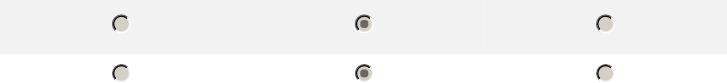 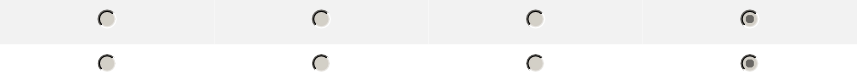 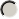 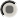 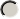 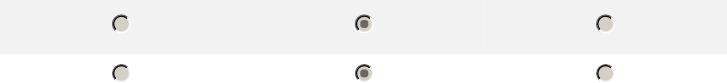 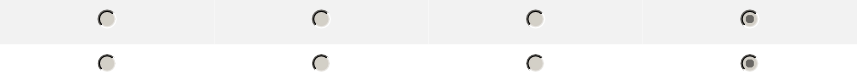 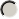 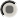 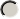 ANNEXE ENERGETIQUEPrécisez les énergies consommées sur le site (Oui/Non)Electricité *Gaz naturel *Bois *Vapeur *Poids de l'énergie pour le siteFacture énergétique annuelle de l'entreprise (€ HT/an) *Facture électrique annuelle de l'entreprise (€ HT/an) *Prix de l'électricité achetée (€/MWh) *Prix du gaz naturel acheté (€/MWhPCS) *Prix de vapeur acheté (€/MWh) *Management de l'énergie dans l'entrepriseL'entreprise a-t-elle déjà réalisé un audit énergétique ? * Si oui : Quand ? *Y a-t-il un Référent Energie formé dans l'entreprise ? * Nom/Prénom du contact Energie ? Poste occupé par le contact Energie ?Numéro de téléphone du contact Energie ?Email du contact Energie ?Entreprise ISO 50 001 (Oui ou Non)? * Opportunités ENR L'entreprise dispose-t-elle de surfaces pour l'installation de panneaux PV ?En toiture (toiture pouvant supporter des panneaux PV) * Sur des parkings (pour installation en ombrière) * Sur terrain non artificialisé *L'entreprise a-t-elle prévu de réaliser des opérations d'efficacité énergétique ? *L'entreprise a-t-elle prévu d'investir dans des moyens de production d'ENR ? *